GwybodaethCeir cynllun taliadau graddedig wrth ymgeisio ar gyfer trwyddedau gweithgaredd perygl llifogydd pwrpasol. Seilir hyn ar: Y math o weithgaredd perygl llifogydd y bwriedir ei gynnal a’r cymhlethdod a’r risg cysylltiedig:Lleoliad y gweithgaredd perygl llifogydd arfaethedig o safbwynt perygl llifogydd a safbwynt amgylcheddol;Am ba hyd y rhagwelir y bydd angen asesu’r effaith ar berygl llifogydd.  Mae’r cynllun taliadau am drwyddedau gweithgaredd perygl llifogydd yn grwpio gweithgareddau’n dri band taliadau: isel; canolig; ac uchel. Bydd y gost gyfatebol yn dibynnu ar leoliad a chymhlethdod eich cynnig arfaethedig. Rhaid i chi gyflwyno ffi ymgeisio gyda’ch cais. Amlinellir y taliadau sy’n berthnasol ar gyfer pob band talu yn ein cynllun codi am drwyddedau amgylcheddol, sydd ar gael o wefan Cyfoeth Naturiol Cymru. Gellir dod o hyd iddo yn adran ‘Sut y byddwn ni’n eich rheoleiddio chi’, o dan ‘taliadau i ni’.Dan Reoliadau Trwyddedu Amgylcheddol (EPR), nid oes mecanwaith yn bodoli i hepgor ffioedd ar gyfer Asiantaethau Priffyrdd, Awdurdodau Lleol, Elusennau na Sefydliadau Amgylcheddol, ble bydd angen trwydded gweithgaredd perygl llifogydd pwrpasol. Noder os gwelwch yn dda, bod ffioedd yn cael eu hadolygu o bryd i’w gilydd. Lleihau’r Gost am weithgareddau Lluosog Efallai y byddwch chi’n gymwys ar gyfer lleihad yn y gost os byddwch chi’n gwneud cais am drwydded ar gyfer gweithgareddau lluosog. Bydd hyn yn berthnasol os yw’r amodau hyn i gyd yn cael eu cynnal: Yr un ymgeisydd;Yr un gweithgaredd;Derbyniwyd y ceisiadau ar yr un pryd;Yr un safle / ardal gyfagos;Yr un nodweddion safle. Cysylltwch â ni am gyngor pellach os ydych chi’n ystyried bod eich trwydded yn cwrdd â gofynion derbyn lleihad yn y gost. Cyfeiriwch at gynllun taliadau CNC am wybodaeth. Cyfrifo Cost y CaisBydd yr adran hon yn eich helpu i adnabod y band taliadau sy’n berthnasol i’ch gweithgaredd perygl llifogydd chi. Dylech ddefnyddio’r adran hon i benderfynu beth yw’r band taliadau perthnasol ac yna ddefnyddio cynllun taliadau CNC i weld beth yw’r ffi gysylltiedig. Gellir cael manylion llawn am y cynllun taliadau ar ein gwefan. Gellir dod hyd i hyn yn adran ‘Sut y byddwn ni’n eich rheoleiddio chi’, o dan ‘taliadau i ni’.Noder – Gellir rhoi gostyngiad ble byddwn ni eisoes wedi ystyried cynnig gweithgaredd perygl llifogydd yn fanwl yn y cam cais cynllunio.  Cam 1: Sefydlu pa gategori gweithgaredd perygl llifogydd sy’n berthnasol i’ch gweithgaredd perygl llifogydd o blith y rhestr ganlynol: Categori gweithgaredd perygl llifogydd Mewn SianelGlannau sianelGwaith sy’n effeithio ar asedau Amddiffyn rhag Llifogydd / Asedau 3ydd parti Gwaith yn y Gorlifdir (wedi’i amddiffyn neu heb ei amddiffyn) Pibellau arllwysBydd y darlun ar y dudalen nesaf yn eich helpu i benderfynu beth yw’r categori perygl llifogydd perthnasol. 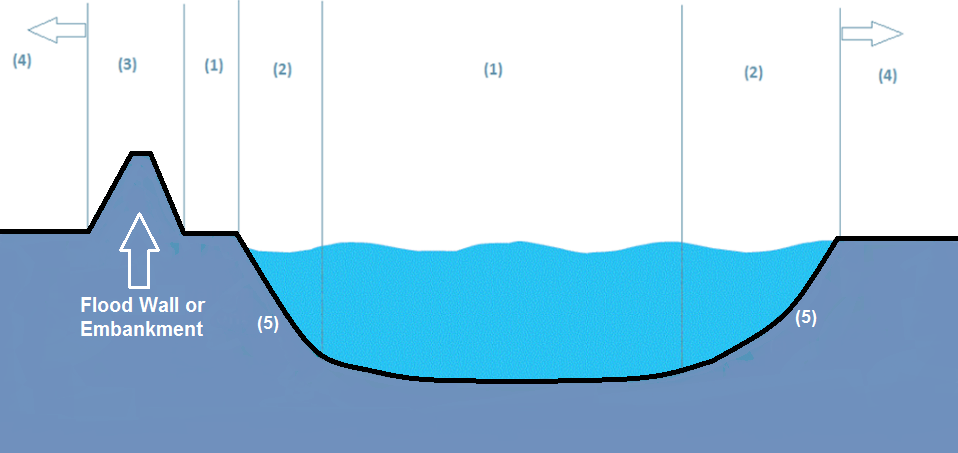 Os ydych chi’n ansicr, mae tabl 1 yn cynnwys gweithgareddau perygl llifogydd a’r parth trawstoriad y mae’r rhain yn digwydd ynddynt sy’n cyd-fynd â’r categorïau gweithgaredd perygl llifogydd uchod. Tabl 1. Gweithgareddau Perygl Llifogydd Cam 2: Sefydlu’r band taliadau gweithgarwch perygl llifogyddGellir canfod categori eich gweithgarwch risg perygl llifogydd yn y tabl matrics risg isod.  Bydd lleoliad eich gweithgarwch perygl llifogydd arfaethedig mewn perthynas â safleoedd dynodedig ac adeiladu an-amaethyddol yn pennu pa fand taliadau mae eich cais yn disgyn iddo.Os yw gwaith parhaol arfaethedig yn cynnwys mwy nag un gweithgaredd perygl llifogydd, ond nad yw’n cyflawni meini prawf Trwydded Gweithgaredd Perygl Llifogydd Lluosog, fe all fod yn bosib cynnwys y gweithgareddau amrywiol ar un cais a thalu un ffi yn unig. Er mwyn bod yn gymwys ar gyfer cais unigol am elfennau gwahanol o waith parhaol rhaid i bob gweithgaredd fod yn ganolog i’r gwaith cyffredinol, rhaid iddo gael ei wneud gan yr un ymgeisydd a’i gwblhau o fewn un cyfnod gweithredu. Mewn achosion o’r fath seilir y ffi unigol angenrheidiol ar y gweithgaredd yn y band uchaf o fewn yr ystod o weithgareddau y gwnaed cais ar eu cyfer. Er enghraifft: Prosiect Adnewyddu Pont sy’n digwydd mewn un gweithgaredd gan yr un ymgeisydd ac sy’n cynnwys tri math gwahanol ond anhepgor o weithgareddau; Tynnu ymaith ac adfer y bont briffordd bresennolTrwsio / ailosod gwarchodfeydd y glannau sy’n hanfodol i’r bontStrwythur pibellau llifo newydd ar gyfer draenio’r ffordd gerbydau sy’n annatod i’r bont.  Noder os gwelwch yn dda: Ni ellir fel arfer gynnwys unrhyw waith dros dro sydd ei angen i adeiladu’r gwaith parhaol uchod yn y cais gwaith parhaol ac o ganlyniad bydd angen gwneud cais ar wahân a thalu ffi ar wahân am hynny. Tabl 2. Matrics Risg ar gyfer asesu a sgorio gweithgareddau perygl llifogydd   * Os yw’r cais am drwydded gweithgarwch perygl llifogydd ar gyfer gweithgarwch sydd eisoes wedi derbyn caniatâd cynllunio, gellir lleihau’r gost am fod angen llai o amser i ddod i benderfyniad. Gellir rhoi disgownt pan fyddwn ni eisoes wedi ystyried y cynnig gweithgaredd perygl llifogydd yn fanwl yn y cam cais cynllunio.  ** Safle dynodedig yw hwnnw a ddynodir o dan gyfraith y DU a Chyfarwyddeb Ewropeaidd ac mae’n cynnwys Ardaloedd Cadwraeth Arbennig (ACA), safleoedd Ramsar, Safleoedd o Ddiddordeb Gwyddonol Arbennig (SoDdGA) ac Ardaloedd Gwarchodaeth Arbennig (AGA).Cam 3: Defnyddio cynllun Taliadau CNC i bennu’r tâlAmlinellir y taliadau sy’n berthnasol ar gyfer pob band talu yn ein cynllun codi am drwyddedau amgylcheddol, sydd ar gael o wefan Cyfoeth Naturiol Cymru. Gellir dod o hyd iddo yn adran ‘Sut y byddwn ni’n eich rheoleiddio chi’, o dan ‘taliadau i ni’.Nodyn: Adolygir costau o bryd i’w gilydd.Os oes angen help arnoch i benderfynu ar eich taliad, cysylltwch â ni os gwelwch yn dda, gan ddefnyddio’r manylion isod.Gall trwyddedau sy’n berthnasol i strwythurau lluosog fod yn gymwys i dderbyn gostyngiad yn y gost. Mae rhai amodau’n berthnasol. Gwybodaeth am daliadauByddwn ni’n ymgynghori’n eang cyn newid ein cynlluniau a’n ffioedd talu, sydd angen eu cymeradwyo gan y llywodraeth cyn iddynt gael eu gweithredu. Gallwch gael rhagor o wybodaeth am seiliau ein taliadau, ein prosesau ymgynghori ac unrhyw ymgynghoriadau presennol neu ddiweddar oddi ar ein tudalennau gwe sy’n cynnig arweiniad. Cost a gyfrifwydAr ôl darllen manylion y cynllun taliadau, dylech lenwi’r tabl isod gan roi manylion pob taliad sy’n gysylltiedig â’ch cais. Ni roddir TAW ar y taliadau ymgeisio hyn. PWYSIG: Noder os gwelwch yn dda y byddwn ni’n adolygu’r taliadau o bryd i’w gilydd. *Os yw’n gymwys am Drwydded Gweithgaredd Perygl Llifogydd Lluosog TaliadNoder: Nodwch os gwelwch yn dda na allwn ni ‘wneud yn briodol’ eich cais hyd nes i dystiolaeth o daliad gael ei anfon i mewn. Pan fyddwn ni’n derbyn eich cais byddwn ni’n gwirio’r canlynol: Mae’r ffurflen gais wedi’i chwblhau;Rydych chi wedi anfon y taliad ymgeisio cywirRydych chi wedi anfon y dogfennau cefnogol cywir. Unwaith y bydd yr holl wybodaeth hyn gennym, byddwn ni’n dweud fod y cais wedi cael ei wneud yn briodol. Os oes unrhyw beth ar goll, byddwn ni’n gofyn i chi amdano. Arweiniad ynglŷn â thalu Talu â siec neu archeb bostDylai sieciau neu archebion post fod yn daladwy i Cyfoeth Naturiol Cymru a gwnewch yn siŵr fod ‘Cyfrif y Talai’ wedi’i ysgrifennu ar eu traws os nad yw wedi’i argraffu yno eisoes. Ysgrifennwch enw eich cwmni a’r rhif cyfeirnod cais ar gefn eich siec neu archeb bost os gwelwch yn dda. Anfonwch atom gyda’ch ffurflen gais wedi’i chwblhau ac unrhyw ddogfennau cefnogol perthnasol. Ni dderbynnir sieciau â dyddiad yn y dyfodol arnynt. Arian parodTiciwch y bocs isod i gadarnhau eich bod yn cynnwys arian parod os gwelwch yn dda.Rwyf wedi cynnwys arian parod gyda fy nghais 				Nid ydym ni’n argymell anfon arian parod yn y post. Os na allwch chi osgoi hyn, defnyddiwch wasanaeth post cofrestredig a rhowch fanylion enw eich cwmni a chyfeirnod (gall hwn fod yn gyfeirnod cwsmer, cyfeirnod y drwydded neu gyfeirnod cais a gynhyrchwyd yn y cam cyn-ymgeisio) neu eich enw, cyfeiriad a chod post. Taliad â cherdyn credyd neu ddebyd Os ydych chi’n talu â cherdyn credyd neu ddebyd, gallwn naill ai eich ffonio chi neu gallwch lenwi’r ffurflen CC1 sydd ar wahân. Byddwn ni’n dinistrio manylion eich cerdyn ar ôl i ni brosesu eich taliad. Dim ond taliadau cardiau Visa, MasterCard neu Maestro y gellir eu derbyn. Dewiswch o’r dewisiadau isod i ddweud sut yr hoffech fwrw ymlaen â’r taliad. Ffoniwch os gwelwch yn dda i drefnu taliad cerdyn credyd neu ddebyd	 	Rwyf wedi cynnwys ffurflen CC1 gyda fy nghais 					Dim ond taliadau cardiau Visa, MasterCard neu Maestro y gellir eu derbyn. Llenwch y manylion angenrheidiol yn y ffurflen CC1 ar wahân neu ticiwch y bocs sy’n gofyn i ni eich ffonio i drefnu taliad os gwelwch yn dda. Taliad â throsglwyddiad electronig Os dewiswch dalu drwy drosglwyddiad electronig, bydd angen i chi ddefnyddio’r wybodaeth ganlynol i wneud eich taliad. Gwnewch yn siŵr bod eich taliad BACS yn cynnwys rhif cyfeirnod os gwelwch yn dda. Mae’n well gennym os ydych chi’n defnyddio eich rhif cyfeirnod cais (cysylltwch â’ch swyddfa leol i gael hwn) neu defnyddiwch ‘FRA’ o falen naw llythyren gyntaf enw eich sefydliad, ac yna unrhyw rif 4 rhifolyn. Er enghraifft, ar gyfer cwmni o’r enw Joe Bloggs Cyf, gallai’r rhif cyfeirnod fod yn FRAJOEBLOGGS0001. (Cofiwch y gallwch ddefnyddio unrhyw rif 4-rhifolyn ar y diwedd). Bydd y cyfeirnod a ddarperir gennych yn ymddangos ar ein datganiadau banc er mwyn i ni allu gwirio eich taliad. Efallai y bydd angen i ni gysylltu â’ch banc i sicrhau fod y rhif cyfeirnod yn cael ei ddyfynnu’n gywir.Yn ogystal, dylech e-bostio eich manylion talu a’ch rhif cyfeirnod talu at banking.team@naturalresourceswales.gov.uk / banking.team@cyfoethnaturiolcymru.gov.uk a’i gynnwys isod:Gallai methu â dyfynnu eich rhif cyfeirnod neu i anfon eich manylion talu ymlaen atom, gan gynnwys enw’r ymgeisydd, cyfanswm y taliad a’r rhif cyfeirnod talu llawn, arwain at oedi mewn prosesu eich taliad ac, o ganlyniad, eich cais.Ble bo hynny’n bosib, cyflwynwch gyngor taliad i sicrhau fod eich taliad yn cael ei brosesu’n ddigonol ac yn gywir. Y cyfeiriad post ar gyfer eich cyngor taliad yw:  Cysylltwch â’r Tîm Incwm os oes angen unrhyw wybodaeth bellach arnoch os gwelwch yn dda. Y Rheoliad Diogelu Data Cyffredinol (GDPR)Byddwn ni’n defnyddio’r wybodaeth a ddarperir gennych er mwyn i ni allu prosesu eich cais. DatganiadMae person sy’n gwneud datganiad yn ymwybodol neu’n ddifeddwl sy’n ffug neu’n gamarweiniol i bwrpas cael derbyn trwydded amgylcheddol i unrhyw berson, amrywio, trosglwyddo’n gyfan neu’n rhannol, ildio’n gyfan neu’n rhannol drwydded o’r fath neu i bwrpas cael neu newid cofrestriad gweithgaredd perygl llifogydd a eithriwyd (ar eu cyfer eu hunain neu berson arall) yn troseddu o dan Reoliad 38 o’r Rheoliadau Caniatáu Amgylcheddol (Cymru a Lloegr) 2016.Os byddwch chi’n gwneud datganiad ffals neu gamarweiniol: gallwn eich erlyn; acos ydych chi’n cael dyfarniad yn eich erbyn, efallai y bydd yn rhaid i chi dalu dirwy neu fynd i’r carchar (neu’r ddau). Os oes deiliaid trwydded ar y cyd, rhaid i bob un gwblhau’i ddatganiad ei hun. Person perthnasol ddylai wneud y datganiad Mae pobl berthnasol yn golygu pob ymgeisydd ac, yn achos cwmni, cyfarwyddwr, rheolwr, ysgrifennydd y cwmni neu unrhyw swyddog neu gyflogai tebyg a restrir ymysg penodiadau presennol yn Nhŷ’r Cwmnïau. Yn achos Partneriaeth Atebolrwydd Cyfyngedig (LLP), mae’n cynnwys unrhyw bartner.  Noder: Rhaid i bob unigolyn (neu ymddiriedolwr unigol) sy’n gwneud cais i ddangos ei enw ar y drwydded gwblhau’r datganiad hwn. Bydd angen i chi argraffu copi ar wahân o’r dudalen hon ar gyfer pob unigolyn ychwanegol fydd angen eu cwblhau. Er mwyn symleiddio a hwyluso’r broses ymgeisio, rydym ni’n argymell fod y datganiad yn y ffurflen gais yn cael ei llenwi gan swyddog cwmni neu un o’r partneriaid mewn Partneriaeth Atebolrwydd Cyfyngedig (LLP).Os dymunwch fod rheolwr neu gyflogai arall yn llofnodi’r datganiad ar ran y cwmni neu LLP bydd angen i ni gael llythyr wedi’i lofnodi gan berson perthnasol; hynny yw, swyddog o’r cwmni neu bartner yn yr LLP, yn cadarnhau fod gan y person awdurdod i gwblhau’r datganiad. Ble bydd achos o fethdaliad yn digwydd yn erbyn y gweithredwr, bydd angen i’r datganiad gael ei gwblhau gan y derbyniwr swyddogol / ymarferwr methdaliad penodedig.  Rwyf i’n datgan bod yr wybodaeth yn y cais hwn yn wir hyd y gwn ac y credaf i. Rwyf yn deall y gellir gwrthod y cais hwn, neu dynnu’n ôl ganiatâd, os byddaf i’n rhoi gwybodaeth ffals neu anghyflawn.Drwy arwyddo isod, rydych chi’n datgan bod yr wybodaeth a roddir yn y ffurflen hon, ar unrhyw fap ac mewn unrhyw wybodaeth gefnogol neu ychwanegol, yn wir hyd y gwyddoch ac y credwch chi. Ticiwch y blwch hwn i gadarnhau eich bod yn deall ac yn cytuno â’r datganiad uchod. Rhestr wirio’r cais (Rhaid i chi lenwi’r adran hon) Dywedwch wrthym beth rydych wedi’i anfon gyda’r cais drwy restru pob dogfen yr ydych chi wedi’u cynnwys os gwelwch yn dda. Rhaid i chi gynnwys y ffi ymgeisio cywir, neu dystiolaeth eich bod wedi talu. Os na, dychwelir y cais atoch.Pan fyddwch wedi cyfeirio at ddogfennau cefnogol yn y cwestiynau ymgeisio a atebwyd gennych, rhaid i chi lenwi’r tabl gan ddilyn yr esiampl ganlynol.  I ble i anfon y ffurflen honAnfonwch eich ffurflen gais wedi’i llenwi i’r swyddfa ardal berthnasol, os gwelwch yn dda, fel y manylir arno yn y tabl isod Ydych chi am i bob gwybodaeth gael ei anfon atoch dros e-bost? Ticiwch y blwch hwn os ydych chi’n dymuno bod pob cyfathrebiad sy’n ymwneud â’r hysbysiad hwn yn cael ei anfon drwy e-bost os gwelwch yn dda (byddwn ni’n defnyddio’r manylion a ddarparwyd gan ddeiliad y drwydded) Sut i gysylltu â niOs oes angen help arnoch i lenwi’r ffurflen hon, cysylltwch â’r person a’i hanfonodd atoch os gwelwch yn dda, neu defnyddiwch y manylion a ddangosir isod. Ymholiadau cyffredinol: 0300 065 3000 (Dydd Llun tan ddydd Gwener, 9am i 5pm) E-bost: enquiries@naturalresourceswales.gov.uk ymholiadau@cyfoethnaturiolcymru.gov.uk Gwefan: www.naturalresourceswales.gov.uk / www.cyfoethnaturiolcymru.gov.uk Rhowch wybod i ni os oes angen yr wybodaeth arnoch mewn iaith neu fformat arall os gwelwch yn dda (er enghraifft, print bras) er mwyn i ni allu cadw mewn cyswllt â chi’n haws. Dylid cwblhau a dychwelyd Ffurflen Rhan F3 ar gyfer pob cais am weithgaredd perygl llifogydd newydd, ne amrywio, trosglwyddo neu ildio trwydded sy’n bodoli eisoes os oes tâl ynghlwm ag ef. Gwnewch yn siŵr os gwelwch yn dda mai dyma’r fersiwn ddiweddaraf o’r ffurflen sydd ar gael o’n gwefan. CynnwysGwybodaethCyfrifo cost y caisCost a gyfrifwydTaliadY Rheoliad Diogelu Data Cyffredinol (GDPR)DatganiadRhestr wirio’r CaisI ble i anfon y ffurflen honSut i gysylltu â ni GweithgareddParthDad-siltio / symud graean 1Rafftiau ar gyfer arolygon bywyd gwyllt 1Lledu, dyfnhau, sythu neu adleoli sianelau 1Sianel osgoi (barhaol neu dros dro) 1Gwaith atgyfnerthu gwely’r afon  - unai o’r newydd / adnewyddu / tynnu ymaith 1Ceuffosydd (culverts)1Mannau croesi i wasanaethau 1Sgaffaldiau dros dro nad ydyn nhw’n cael eu heithrio neu’u neilltuo1Llwybrau llysywod ar strwythurau sy’n bodoli eisoes 1Rhiciau llwybr pysgod ar strwythurau sy’n bodoli eisoes 1Adeiladu pontydd1Systemau arafu llif 1Strwythurau cronni ac arafu llif, mewn sianel1Rheoli malurion coediog 1Adeiladu lle yfed i wartheg 2Gwarchod y lan (mwy na 100m)2Gwaith cynnal a chadw nad yw’n cael ei eithrio neu’i neilltuo 2Gwarchod y lan (llai na 100m)2Ail-broffilio’r lan 2Adeiladu llwyfannau mynediad 2Angorfeydd2Strwythurau hamdden2Gwarchodfeydd llifogydd nad ydyn nhw’n cael eu heithrio neu’u neilltuo 3Tyllau a phydewau arbrofol ar gyfer archwilio safle ar y gorlifdir 4Strwythurau lloches i fywyd gwyllt ar lannau afon4Codi ffensys amaethyddol4Codi hysbysfyrddau4Trac neu lwybrau newydd neu well 4Cloddio ar y gorlifdir 4Codi lefel y ddaear 4Storio dros dro ar y gorlifdir 4Pibellau arllwys5Lleoliad y gweithgarwch yn fwy na 100m o'r adeilad an-amaethyddol agosaf yn y gorlifdirLleoliad y gweithgarwch yn fwy na 100m o'r adeilad an-amaethyddol agosaf yn y gorlifdirLleoliad y gweithgarwch o fewn 100m i’r adeilad an-amaethyddol agosaf yn y gorlifdirLleoliad y gweithgarwch o fewn 100m i’r adeilad an-amaethyddol agosaf yn y gorlifdirGweithgarwchSafle dynodedig**Safle sydd heb ei ddynodi**Safle dynodedig**Safle sydd heb ei ddynodi**Gwaith mewn sianelCIUCGwaith ar lan afonCICCGwaith ar asedau  rheoli perygl llifogydd newydd a rhai sy’n bodoli eisoesCIUCGwaith ar orlifdirCICCPibellau arllwysIIIICaniatâd cynllunio*IIIINewidAr hyn o bryd nid oes taliad am newid, trosglwyddo nac ildio trwydded gweithgarwch perygl llifogydd.  Adolygir hyn yn flynyddol a gellir penderfynu codi tâl yn yr adolygiad taliadau nesaf (a weithredir o Ebrill 1 bob blwyddyn)Ar hyn o bryd nid oes taliad am newid, trosglwyddo nac ildio trwydded gweithgarwch perygl llifogydd.  Adolygir hyn yn flynyddol a gellir penderfynu codi tâl yn yr adolygiad taliadau nesaf (a weithredir o Ebrill 1 bob blwyddyn)Ar hyn o bryd nid oes taliad am newid, trosglwyddo nac ildio trwydded gweithgarwch perygl llifogydd.  Adolygir hyn yn flynyddol a gellir penderfynu codi tâl yn yr adolygiad taliadau nesaf (a weithredir o Ebrill 1 bob blwyddyn)Ar hyn o bryd nid oes taliad am newid, trosglwyddo nac ildio trwydded gweithgarwch perygl llifogydd.  Adolygir hyn yn flynyddol a gellir penderfynu codi tâl yn yr adolygiad taliadau nesaf (a weithredir o Ebrill 1 bob blwyddyn)TrosglwyddoAr hyn o bryd nid oes taliad am newid, trosglwyddo nac ildio trwydded gweithgarwch perygl llifogydd.  Adolygir hyn yn flynyddol a gellir penderfynu codi tâl yn yr adolygiad taliadau nesaf (a weithredir o Ebrill 1 bob blwyddyn)Ar hyn o bryd nid oes taliad am newid, trosglwyddo nac ildio trwydded gweithgarwch perygl llifogydd.  Adolygir hyn yn flynyddol a gellir penderfynu codi tâl yn yr adolygiad taliadau nesaf (a weithredir o Ebrill 1 bob blwyddyn)Ar hyn o bryd nid oes taliad am newid, trosglwyddo nac ildio trwydded gweithgarwch perygl llifogydd.  Adolygir hyn yn flynyddol a gellir penderfynu codi tâl yn yr adolygiad taliadau nesaf (a weithredir o Ebrill 1 bob blwyddyn)Ar hyn o bryd nid oes taliad am newid, trosglwyddo nac ildio trwydded gweithgarwch perygl llifogydd.  Adolygir hyn yn flynyddol a gellir penderfynu codi tâl yn yr adolygiad taliadau nesaf (a weithredir o Ebrill 1 bob blwyddyn)Ildio Ar hyn o bryd nid oes taliad am newid, trosglwyddo nac ildio trwydded gweithgarwch perygl llifogydd.  Adolygir hyn yn flynyddol a gellir penderfynu codi tâl yn yr adolygiad taliadau nesaf (a weithredir o Ebrill 1 bob blwyddyn)Ar hyn o bryd nid oes taliad am newid, trosglwyddo nac ildio trwydded gweithgarwch perygl llifogydd.  Adolygir hyn yn flynyddol a gellir penderfynu codi tâl yn yr adolygiad taliadau nesaf (a weithredir o Ebrill 1 bob blwyddyn)Ar hyn o bryd nid oes taliad am newid, trosglwyddo nac ildio trwydded gweithgarwch perygl llifogydd.  Adolygir hyn yn flynyddol a gellir penderfynu codi tâl yn yr adolygiad taliadau nesaf (a weithredir o Ebrill 1 bob blwyddyn)Ar hyn o bryd nid oes taliad am newid, trosglwyddo nac ildio trwydded gweithgarwch perygl llifogydd.  Adolygir hyn yn flynyddol a gellir penderfynu codi tâl yn yr adolygiad taliadau nesaf (a weithredir o Ebrill 1 bob blwyddyn)Enghraifft: gweithgaredd a fwriedir – ceuffos a leolir y tu allan i safle penodedig, ond o fewn 100m i’r adeilad an-amaethyddol agosaf. Dangosir bod y gweithgaredd hwn ym mharth 1 yn Nhabl 1. Mae Parth 1 yn cyd-fynd â ‘gwaith yn y sianel’ yn unol â’r darluniad.Gan ddefnyddio’r matrics risg (Tabl 2), am fod y gweithgaredd y tu allan i safle penodedig, ond o fewn 100m i’r adeilad agosaf, y band risg cyfatebol yw ‘C’ (risg cymedrol). Dylech gyfeirio at y cynllun taliadau sydd ar gael ar wefan CNC er mwyn sefydlu beth yw’r tâl ar gyfer gweithgaredd ‘risg cymedrol’. GweithgareddBandNifer o strwythurau sydd yr un peth*TaliadCyfanswm Ticiwch i ddangos eich dull talu isod os gwelwch yn dda. Siec  	 	 Archeb bost	 Arian parod 	 	 	 Cerdyn credyd neu ddebyd Trosglwyddiad electronig (er enghraifft, BACS)  Rhif y taliad   Manylion y SiecRhif y SiecCyfanswm Enw’r Banc:RBSCyfeiriad:National Westminster Bank Plc, 2 ½ Devonshire Square, London, EC2M 4BACod Didoli:60-70-80Rhif y Cyfrif:10014438Rhif IBAN:	GB70 NWBK 6070 8010 0144 38Cod SWIFT/BIC:NWBKGB2LRhif TAW:GB 145 1537 25E-bost y Cyngor Taliad:ONLINE@cyfoethnaturiolcymru.gov.ukRhif ffôn:0300 065 3000Cyfeirnod  BACS Y swm a dalwydDyddiad y taliadLlofnodwydEnw mewn llythrennau brasSafleAr ran (sefydliad neu gwmni os yw’n berthnasol)  Dyddiad heddiw (DD/MM/BBBB)Cyfeirnod Ffurflen Gais e.e. Rhannau B8, C.08, C8, D8, E8, F3Cynlluniau / dogfennaeth gefnogol (rhestrwch gyfeiriadau)Ardal Gogledd a Chanolbarth – Tîm Dadansoddi Perygl Llifogydd Maes y FfynnonPenrhosgarneddBangorGwyneddLL57 2DWE-bost: : caniatadllifogydd.gogleddcanolbarth@cyfoethnaturiolcymru.gov.ukDe Ddwyrain- Tîm Dadansoddi Perygl Llifogydd Plas Yr Afon,Parc Busnes Llaneirwg Llaneirwg CaerdyddCF3 0EYE-bost: caniatadllifogydd.deddwyrain@cyfoethnaturiolcymru.gov.ukDe Orllewin - Tîm Dadansoddi Perygl Llifogydd Maes NewyddLlandarcyCastell-nedd Port TalbotSA10 6JQE-bost: caniatadllifogydd.deorllewin@cyfoethnaturiolcymru.gov.uk